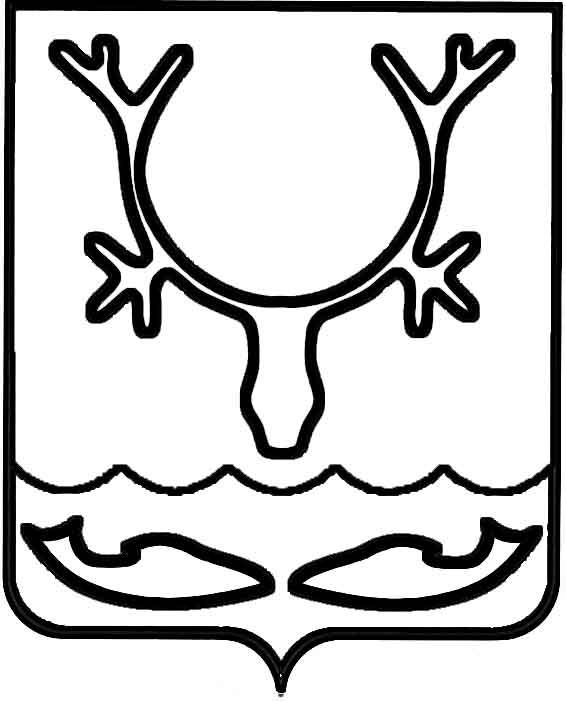 Администрация МО "Городской округ "Город Нарьян-Мар"ПОСТАНОВЛЕНИЕот “____” __________________ № ____________		г. Нарьян-МарНа основании пункта 33 Порядка осуществления отделом внутреннего муниципального финансового контроля Администрации МО "Городской округ "Город Нарьян-Мар" полномочий по внутреннему муниципальному финансовому контролю, утвержденного постановлением Администрации МО "Городской округ "Город Нарьян-Мар" от 07.08.2017 № 935, Администрация муниципального образования "Городской округ "Город Нарьян-Мар"П О С Т А Н О В Л Я Е Т:1.	Внести изменение в постановление Администрации МО "Городской округ "Город Нарьян-Мар" от 19.07.2017 № 838 "Об утверждении Плана контрольной деятельности отдела внутреннего муниципального финансового контроля Администрации МО "Городской округ "Город Нарьян-Мар" в финансово-бюджетной сфере на 2017 год", изложив Приложение в новой редакции (Приложение).2.	Настоящее постановление вступает в силу со дня его официального опубликования.Приложениек постановлению АдминистрацииМО "Городской округ "Город Нарьян-Мар"от 13.11.2017 № 1270СОГЛАСОВАНОЗаместитель главы АдминистрацииМО "Городской округ "Город Нарьян-Мар"по экономике и финансам__________________О.В.Жукова«___»____________2017 годаПлан контрольной деятельности отдела внутреннего муниципального финансового контроляАдминистрации МО "Городской округ "Город Нарьян-Мар" в финансово-бюджетной сфере на 2017 годНачальник отдела внутреннего муниципального финансового контроляАдминистрации МО "Городской округ "Город Нарьян-Мар"                                                             ___________________Е.Е.Руденко1311.20171270О внесении изменения в постановление Администрации МО "Городской округ "Город Нарьян-Мар" от 19.07.2017 № 838 "Об утверждении Плана контрольной деятельности отдела внутреннего муниципального финансового контроля  Администрации МО "Городской округ "Город Нарьян-Мар" в финансово-бюджетной сфере на 2017 год"Глава МО "Городской округ "Город Нарьян-Мар" О.О.БелакОбъект контроляТема контрольного мероприятия Метод осуществления контроля Проверяемый периодПериод проведения контрольного мероприятияОтветственные исполнители123456Администрация МО "Городской округ "Город Нарьян-Мар"Проверка целевого расходования средств резервного фонда Камеральная проверка2015 –  I полугодие 2017 годаИюль – август 2017 годаРуденко Е.Е.МБУ "Чистый город"Проверка соблюдения бюджетного законодательства Российской Федерации и иных нормативно-правовых актов, регулирующих бюджетные правоотношенияВыездная проверка2015 – I полугодие 2017 годаАвгуст – ноябрь 2017 годаРуденко Е.Е.Муниципальное унитарное предприятие "Комбинат по благоустройству и бытовому обслуживанию"Проверка соблюдения условий, целей и порядка предоставления субсидий                    и их расходование МУП              "КБ и БО"Камеральная проверка2016- I полугодие 2017 года Ноябрь – декабрь                   2017 годаРуденко Е.Е.Муниципальное казенное учреждение "Управление городского хозяйства г Нарьян-Мара"Проверка соблюдения нормативных правовых актов, устанавливающих порядок начисления платы за наем жилого помещенияКамеральная проверкаЯнварь-ноябрь 2017 годаДекабрь                 2017 годаРуденко Е.Е.